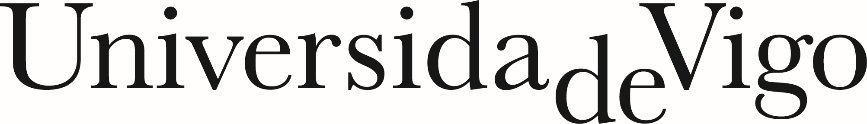 Memoria para la verificación de titulaciones oficiales de Grado y Máster Universitario de acuerdo con el Real Decreto 822/2021, de 28 de septiembre, por el que se establece la organización de las enseñanzas universitarias y del procedimiento de aseguramiento de su calidad.[NOTA IMPORTANTE] Este modelo es provisional, se ha elaborado con la información que disponemos hasta el momento. Está previsto que se ponga en marcha la aplicación del ministerio ya adaptada a lo dispuesto en el RD822/2021. En cuanto esto suceda se actualizará esta plantilla para ajustarla a la aplicación y se informará.ContenidoDENOMINACIÓN DE LA TITULACIÓN	1Contenido	21. Descripción, objetivos formativos y justificación del título	31.1. Descripción	31.2. Justificación del título	51.3. Objetivos formativos	62. Resultados del proceso de formación y de aprendizaje	72.1. Conocimientos o contenidos	72.2.Habilidades o destrezas	72.3. Competencias	73. Admisión, reconocimiento y movilidad	93.1. Requisitos de acceso y procedimientos de admisión de estudiantes	93.2. Criterios para el reconocimiento y transferencias de créditos	103.3. Procedimientos para la organización de la movilidad de los estudiantes propios y de acogida	114. Planificación de las enseñanzas	124.1. Estructura básica de las enseñanzas	124.2.Actividades y metodologías docentes	164.3.Sistemas de evaluación	174.4.Estructuras curriculares específicas	195. Personal académico y de apoyo a la docencia	205.1.Perfil básico del profesorado	205.2. Perfil básico de otros recursos de apoyo a la docencia necesarios	226. Recursos para el aprendizaje: materiales e infraestructurales, prácticas y servicios	236.1. Recursos materiales y servicios	236.2 Procedimiento para la gestión de las prácticas externas	236.3. Previsión de dotación de recursos materiales y servicios	237. Calendario de implantación	257.1. Cronograma de implantación del título	257.2 Procedimiento de adaptación	257.3 Enseñanzas que se extinguen	258. Sistema Interno de Garantía de la Calidad	268.1. Sistema Interno de Garantía de la Calidad	268.2. Medios para la información pública	261. Descripción, objetivos formativos y justificación del título1.1. DescripciónSe deberá incluir una tabla de descripción del título que incluya los siguientes campos:1.1. Denominación completa del título:Graduado o Graduada en [disciplina] por la [Universidad]Máster Universitario en [disciplina] por la [Universidad]La denominación puede ser en inglés u otro idioma en caso de que todo el título se imparta en este idioma. También podrá tener denominación bilingüe. 1.2. El título ha de adscribirse a uno de los 32 ámbitos recogidos en el Anexo I del RD 822/2021. La universidad ha de escoger en el desplegable el ámbito correspondiente al título que se propone.1.3. Se han de identificar, si las hubiera, las Menciones y Especialidades y especificar el número de créditos (ECTS) que el alumnado debe cursar para su obtención.1.4.a) Universidad responsable. La universidad que solicita la verificación del título es la responsable a los efectos de los procesos de verificación, renovación de la acreditación, modificación y extinción.1.4.b) Se han de indicar, si fuera el caso, las otras universidades que participan en la impartición del título.1.4.c) En el caso de títulos conjuntos —cuando existen universidades en el punto 1.4.b)— la universidad responsable ha de aportar el convenio de colaboración entre todas las instituciones que participan en la impartición del título. Se puede aportar el enlace al documento. No se admitirán propuestas de convenios, convenios no firmados, no vigentes o no actualizados.1.5.a) Centro de impartición responsable. Es el centro responsable del título y de los procesos de evaluación correspondientes. Deberá ser obligatoriamente un centro, integrado (propio) o adscrito, de la universidad responsable.1.5.b) Centros de impartición. Si fuera el caso, se deben indicar el resto de los centros que participan en la impartición del título.1.6. Modalidad de enseñanza. Se podrá elegir (en el desplegable) entre:PresencialHíbrida o semipresencialVirtual o no presencial1.7. Número total de créditos (ECTS)Grados: 240 créditos ECTS o 300 o 360 créditos ECTS para Grados que conducen a profesiones reguladasMásteres Universitarios: 60, 90 o 120 créditos ECTS1.8. Idiomas de impartición. Se deberán indicar los idiomas en que se imparte el título.1.9.a) Número total de plazas ofertadas. Deben ser las que vayan a ser autorizadas por la Comunidad Autónoma y la Conferencia General de Política Universitaria.  El número total comprende todas las vías de acceso posible incluidos traslados de expedientes y plazas asignadas a estudiantado extranjero.1.9.b) Oferta de plazas en modalidad presencial. Del número total de plazas ofertadas, las que corresponden a la modalidad presencial.1.9.c) Oferta de plazas en modalidad semipresencial (híbrida). Del número total de plazas ofertadas, las que corresponden a la modalidad semipresencial o híbrida.1.9.d) Oferta de plazas en modalidad no presencial (virtual). Del número total de plazas ofertadas, las que corresponden a la modalidad no presencial o virtual.En el caso de que el título se imparta en más de un centro universitario se deberá aportar una tabla descriptiva por cada centro que incluya:Código RUCT y denominación del centro;Código RUCT y universidad a la que pertenece el centro;Oferta de plazas de nuevo ingreso según modalidad de impartición;Menciones o especialidades del título que se imparten en el centro y créditos ECTS;Idiomas de impartición;En el caso de existir más de un centro de impartición:1.2. Justificación del títuloJustificación del interés del título (500 palabras). La universidad debe justificar adecuadamente el interés académico, científico, profesional y social del título y su incardinación en el contexto de la planificación estratégica de la universidad o del SUG.Es necesario basar la justificación en evidencias, que pueden ser de varios tipos:Experiencias previas de la Universidad en títulos similares. Datos y estudios acerca de la demanda potencial del Título y su interés para la sociedad. Relación de la propuesta con las características socioeconómicas de la zona de influencia del Título. Justificación de la existencia de referentes nacionales e internacionales.Otros que avalen la justificación de su calidad o interés académico.	Se pueden aportar enlaces a páginas web o documentos que complementen la justificación. En este apartado también se deberá aportar como enlace o anexo a la memoria el informe preceptivo sobre la necesidad y viabilidad académica y social de la implantación del título universitario oficial que realiza la Comunidad Autónoma a los efectos del art. 26.3 del RD 822/2021.     1.3. Objetivos formativos1.11.a) Principales objetivos formativos del título1.11.a) Principales objetivos formativos del título (250 palabras). Se deberá especificar el objetivo u objetivos formativos que del título que se propone.1.11.b) Objetivos formativos de las menciones o especialidadesObjetivos formativos de las Menciones o Especialidades (500 palabras). Si el título contempla Menciones o Especialidades deben especificarse sus objetivos formativos. También los correspondientes a la Mención Dual, si fuera el caso.1.12. Estructuras curriculares específicas y justificación de sus objetivosEstructuras curriculares específicas y justificación de sus objetivos (250 palabras). Si el título incorpora estructuras curriculares específicas se deben describir y justificar su relevancia para el título.1.13. Estrategias metodológicas de innovación docente específicas y justificación de sus objetivosEstrategias metodológicas de innovación docente específicas y justificación de sus objetivos (250 palabras máximas). Se deberán describir y justificar adecuadamente su relevancia para el título.1.14.a) Perfiles fundamentales de egreso a los que se orientan las enseñanzas1.14.a) Perfiles fundamentales de egreso a los que se orientan las enseñanzas (250 palabras). Descripción de los principales perfiles de egreso académicos, profesionales o de investigación que pretende el título para sus egresados y egresadas.  1.14.b) Actividad profesional regulada habilitada por el título1.14.b) Actividad profesional regulada habilitada por el título. Si el título habilito para el ejercicio de una profesión regulada se deberá indicar esta y el acuerdo de Consejo de Ministros y la orden ministerial correspondientes que la regulan.2. Resultados del proceso de formación y de aprendizajeResultados del proceso de formación y de aprendizaje. La universidad deberá especificar los principales resultados de aprendizaje que se espera haya adquirido el estudiantado al graduarse. Los resultados del aprendizaje esperados deberán corresponderse con los especificados para los niveles de Grado y Máster Universitario. Dichos resultados se concretarán en conocimientos o contenidos, habilidades y competencias asumidos por el estudiantado. Existe una Guía de Apoyo para la redacción de resultados de aprendizaje. En el punto 3 (página 25) se hace una descripción de cómo se pueden escribir los resultados de aprendizaje correctamente. Los resultados de aprendizaje del título tienen que ser cubiertos por las asignaturas obligatorias. 2.1. Conocimientos o contenidos (600 palabras) El conocimiento es lo que un titulado o titulada sabe y comprende, aquellos contenidos que han sido adquiridos a través de la asimilación de teorías, información, datos, etc. Se recomienda describir el conocimiento en dos grandes categorías:los tipos de conocimiento.la profundidad, amplitud y complejidad del conocimiento.2.2. Habilidades o destrezas (850 palabras) Son lo que puede hacer un titulado o titulada; actitudes y valores para aplicar conocimientos y utilizar técnicas a fin de completar tareas y resolver problemas. Las habilidades se describen en términos de los tipos y la complejidad de las habilidades e incluyen:habilidades cognitivas y creativas que involucran el uso del pensamiento intuitivo, lógico y crítico;habilidades de resolución de problemas;habilidades técnicas y prácticas que involucran destreza y el uso de métodos, materiales, herramientas e instrumentos;habilidades de comunicación.2.3. Competencias (300 palabras) Son las capacidades demostradas para utilizar conocimientos, destrezas y habilidades personales, sociales y metodológicas en situaciones de trabajo o estudio y en el desarrollo profesional y personal. Normalmente la aplicación de estos conocimientos, destrezas y habilidades se expresa en términos de autonomía, responsabilidad y rendición de cuentas, etc., tanto en los entornos de aprendizaje reglado como en los profesionales. Se pueden clasificar en dos grandes grupos:las que se adquieren en el entorno de aprendizaje reglado de los estudios (laboratorios, aulas, etc.) (Learning work-setting);las que se adquieren en el entorno profesional (Professional work-setting).3. Admisión, reconocimiento y movilidadEl título debe disponer de unos sistemas accesibles que regulen e informen claramente al estudiantado sobre las vías de acceso, los procedimientos de admisión, de reconocimiento y transferencia de créditos y de movilidad.Se debe proporcionar a los estudiantes de nuevo ingreso información sobre las características del título previamente a la matriculación que facilite su incorporación a la universidad y al título. En el caso de que la universidad prescriba la necesidad de realizar pruebas especiales en el acceso a un título, en la memoria de éste deberá figurar el desarrollo de las mencionadas pruebas y/o condiciones que se consideren necesarias.Se deben indicar las vías y requisitos de acceso al título incluyendo el perfil de ingreso recomendado que debe ser público antes del inicio de cada curso. Este perfil de ingreso recomendado será una breve descripción de las capacidades, conocimientos previos, lenguas a utilizar en el proceso formativo y el nivel exigido en las mismas, etc. que en general se consideran adecuadas para aquellas personas que vayan a comenzar estos estudios.Al hacer explícito el perfil de ingreso, se pretende orientar a los posibles futuros estudiantes acerca de las características que se consideran idóneas para iniciar ciertos estudios, así como impulsar acciones compensadoras ante posibles deficiencias.Por otro lado, se deben describir los canales de difusión que se emplearán para informar a los/las estudiantes potenciales.3.1. Requisitos de acceso y procedimientos de admisión de estudiantesSe deben describir los requisitos de acceso, incluidas en su caso pruebas particulares de acceso, que deben ser acordes a la legislación vigente e incluir sus correspondientes criterios y ponderación.En el caso de considerar lenguas no oficiales en la impartición del título, se debe incluir la información relativa al nivel necesario requerido para poder cursar el título al estudiantado cuya lengua materna no sea la de impartición, en los términos establecidos en el Marco Común Europeo de Referencias para las Lenguas (MCERL).En el caso de títulos interuniversitarios, indicar el procedimiento que se seguirá o hacer referencia al convenio, de ser el caso.Para grados:Además de la normativa establecida en el artículo 15 del RD 822/2021, las universidades podrán establecer condiciones o pruebas de acceso especiales. Siempre que existan criterios o pruebas especiales de acceso, se ha de especificar su normativa y contenido, además de los criterios y ponderación.Para másteres:En los títulos de Máster, a la hora de establecer las condiciones de acceso se debe tener en cuenta lo establecido en el artículo 18 del Real Decreto 822/2021.En el caso de títulos de Máster que habiliten para el ejercicio de una profesión regulada deberá atenderse a las condiciones de acceso reguladas en la orden ministerial correspondiente.Los procedimientos de admisión, incluidos en su caso criterios particulares de admisión, deben ser públicos y de naturaleza académica, estar descritos con claridad, no inducir a confusión y ser coherentes con el ámbito temático del título.En el caso de considerar complementos formativos en la admisión al Máster Universitario, éstos deben ser adecuados con el ámbito temático del título y coherentes con los criterios de admisión. Se deberán especificar el número de créditos y materias o asignaturas que los componen y, si es el caso, identificar los perfiles de acceso en caso de necesitar complementos formativos diferentes. La carga en créditos de complementos formativos no podrá superar el equivalente al 20 por ciento de la carga crediticia del título.[GRADO] [Aquí se puede concretar rama de bachillerato recomendada, materias concretas de bachillerato, conocimientos previos recomendados, intereses, etc., siempre teniendo en cuenta que es un perfil “recomendado” que sirve para orientar a los potenciales interesados en el título, no tienen que ser, al menos en su totalidad, requisitos de acceso, que se indican en el siguiente apartado]Los requisitos de acceso al Grado son, con carácter general, los establecidos por el RD 412/2014, de 6 de junio. El acceso al título se atendrá a las disposiciones del Ministerio, de la Comunidad Autónoma de Galicia, y a lo que se disponga en el desarrollo normativo de la Universidade da Vigo.En las páginas de la Universidade de Vigo se recogen de forma detallada los aspectos relevantes respecto a estos requisitos: https://www.uvigo.gal/estudar/acceder/acceso-graos https://www.uvigo.gal/ven-uvigo/futuro-alumnado-grao/acceso-admision https://www.uvigo.gal/ven-uvigo/futuro-alumnado-grao/probas-acceso-universidadeLa Comisión Interuniversitaria de Galicia (CIUG)es un órgano interuniversitario, sin personalidad jurídica y estará compuesta por los delegados de los rectores de las universidades del sistema universitario de Galicia y por tres profesores o profesoras de educación secundaria nombrados por la Consellería de Cultura, Educación y Ordenación Universitaria.La Comisión Interuniversitaria de Galicia (CiUG) se encarga de regular las pruebas de acceso a las enseñanzas universitarias y el proceso de admisión en las tres universidades del Sistema Universitario de Galicia (SUG). En la página web: https://www.ciug.gal/gal/home  se puede encontrar la información actualizada sobre los procedimientos y los plazos para cada curso académico.  No se establecerán pruebas adicionales para el acceso al título de NOMBRE DE LA TITULACIÓN, ateniéndose el acceso únicamente a lo establecido por la CIUG.Pruebas específicasEn los cuadros de oferta de plazas que se publican en la Convocatoria de admisión y matrícula en las enseñanzas de grado en la UVigo para el curso académico correspondiente, se reflejarán aquellas titulaciones en las que la admisión está condicionada a la superación previa de pruebas específicas de aptitud. Los centros que realicen estas pruebas tendrán publicada en su web toda la información actualizada con su reglamento específico y una guía con el procedimiento de solicitud, el contenido, lugar y fecha de realización de las pruebas, así como el calendario de publicación de los listados y de reclamaciones.[MÁSTER] Los requisitos de acceso al Máster son, con carácter general, los establecidos por el RD 822/2021, de 28 de septiembre. El acceso al título se atendrá a las disposiciones del Ministerio, de la Comunidad Autónoma de Galicia, y a lo que se disponga en el desarrollo normativo de la Universidade da Vigo.En las páginas de la Universidade de Vigo se recogen de forma detallada los aspectos relevantes de admisión y matrícula:https://www.uvigo.gal/estudar/acceder/acceso-masters https://www.uvigo.gal/es/estudiar/gestiones-estudiantes/matriculate/matricula-masteres Los estudiantes que quieran ser admitidos en el título deberán estar en posesión de un Grado en (indicar la lista de grados desde los pueden ser admitidos).[Incluir criterios específicos de admisión en los másteres. A modo de ejemplo se propone un texto similar al siguiente, que deberá adaptarse a cada caso]Los criterios de admisión se basarán en los siguientes aspectos:Adecuación de la titulación de acceso a los contenidos del máster.Expediente académicoOtros méritos relacionados con el ámbito XXX (experiencia laboral, formación extracurricular, participación en actividades relacionadas con el ámbito XXX, etc.)El primero de los criterios es excluyente, de modo que los candidatos para los que se establezca la no adecuación del título de acceso quedarán excluidos. (También se podría valorar la adecuación de forma no binaria, es decir, dando una puntuación según la titulación más o menos afín) El expediente académico tendrá un peso máximo del XX% del total, y los otros méritos un peso máximo del XX%. Los criterios concretos para cada curso académico serán establecidos y publicados con anterioridad al comienzo de los períodos de preinscripción y matrícula.Recomendación: redactar los criterios de admisión de la forma más genérica posible para evitar tener que ir a modificación del título en caso de cambio. Por ejemplo, utilizar horquillas en los porcentajes del baremo, que den flexibilidad para cambiarlos en un futuro, o indicar que será la comisión académica la que estudiará la adecuación de un título de acceso que no figure en el listado indicado.Si en el título hay materias obligatorias para los estudiantes que se impartan en inglés (u otro idioma no oficial) es necesario como requisito de acceso una certificación de, como mínimo, nivel B1, que debería estar explícitamente indicado en este apartado.3.2. Criterios para el reconocimiento y transferencias de créditosLa universidad deberá aportar mediante un enlace al documento público o página web correspondiente los criterios generales. Además, se indicarán (si los hay) los criterios específicos que se aplicarán en el título propuesto para el reconocimiento y transferencia de créditos.Para valorar este apartado se debe tener en cuenta lo recogido en el artículo 10 del RD 822/2021, así como lo establecido en la disposición adicional primera (apartado 3).En el caso de enseñanzas que se extinguen por la implantación del correspondiente título propuesto, reflejar los reconocimientos en el título a implantar.La normativa de reconocimiento y transferencia de créditos debe ser conforme a la legislación vigente, adecuada a las características del título, y estar aprobada antes de la implantación efectiva de éste.En los casos en los que se contemple el reconocimiento de créditos por experiencia profesional, de créditos procedentes de títulos propios y/o de otras enseñanzas superiores no universitarias, este reconocimiento deberá realizarse en función de los resultados del proceso de formación y aprendizaje del título.El número de créditos que sean objeto de reconocimiento a partir de experiencia profesional o laboral y de enseñanzas universitarias no oficiales no podrá ser superior, en su conjunto, al 15 por ciento del total de créditos que constituyen el plan de estudios.En ningún caso, ni el trabajo fin de Grado ni el trabajo fin de Máster podrán ser objeto de reconocimiento de créditos, a excepción de aquellos que se desarrollen específicamente en un programa de movilidad.La normativa general de la Universidade de Vigo sobre transferencia y reconocimiento de créditos se puede encontrar en el siguiente enlace:https://secretaria.uvigo.gal/uv/web/normativa/public/show/255 El Consejo de Gobierno de la Universidad de Vigo aprobó en su sesión de 10/10/2016 el “Reglamento de reconocimiento de créditos por realizar actividades universitarias culturales, deportivas, de representación estudiantil, solidarias y de cooperación”, que se refiere a los reconocimientos por este tipo de actividades.https://secretaria.uvigo.gal/uv/web/normativa/public/show/310 El número de créditos que sean objeto de reconocimiento a partir de experiencia profesional o laboral y de enseñanzas universitarias no oficiales no podrá ser superior, en su conjunto, al 15 por ciento del total de créditos que constituyen el plan de estudios. No obstante, lo anterior, los créditos procedentes de títulos propios podrán, excepcionalmente, ser objeto de reconocimiento en un porcentaje superior al señalado en el párrafo anterior o, en su caso, ser objeto de reconocimientos en su totalidad¹ siempre que el correspondiente título propio haya sido extinguido y sustituido por un título oficial.¹ Excepto el TFG/TFM[GRADO]En el presente título se contempla el procedimiento de reconocimientos para técnicos superiores de Formación Profesional, que será el establecido por la Dirección Xeral de Educación, Formación Profesional e Innovación Educativa de la Xunta de Galicia, en su catálogo vigente desde el curso 2015/2016. El catálogo actualizado puede consultarse en: https://www.edu.xunta.es/fp/validacions-ciclos-superiores-fp-estudos-universitarios 3.3. Procedimientos para la organización de la movilidad de los estudiantes propios y de acogidaLa universidad deberá aportar el enlace al documento público o página web del procedimiento para la movilidad y acogida de estudiantes establecidos o que se prevén establecer. Además, se indicará, si es el caso la movilidad específica que ofertará en el título propuesto.La Universidade de Vigo publica en el siguiente enlace la información sobre los programas de movilidad de estudiantes, personal docente e investigador (PDI) y personal de administración y servicios (PAS).https://www.uvigo.gal/es/estudiar/movilidad 4. Planificación de las enseñanzasEn este apartado se pretende valorar si el diseño del plan de estudios, descrito en los módulos y asignaturas, responde a un diseño coherente y coordinado, que toma en consideración la dedicación del estudiantado en un periodo temporal determinado.4.1. Estructura básica de las enseñanzas4.1.a) Resumen del plan de estudiosSe ha de incluir un resumen del plan de estudios donde haga constar las asignaturas que imparte en cada semestre, o año, los créditos de cada una de ellas y los créditos totales de ese periodo lectivo. Se recomienda estructurar el plan de estudios en módulos establecidos por criterios de disciplina, profundidad y amplitud del conocimiento o tipología de asignaturas. En este caso se deberán aportar también las asignaturas que lo componen, denominación, su tipología, créditos y la organización temporal (semestre). Un módulo puede definirse atendiendo a la naturaleza de las materias o asignaturas contenidas en el mismo. Con carácter general, pueden definirse módulos de tipo teórico, metodológico, tecnológico, vinculados a la práctica profesional o investigadora, etc.GRADOLos planes de estudios tendrán 240 créditos (a no ser que contengan una orden ministerial que indique un número de créditos de 300 o 360). Su estructura secuencial queda fijada en 60 créditos por curso y Grado. El diseño del plan de estudios contendrá toda la formación teórica y práctica que el estudiante deba adquirir: materias o asignaturas básicas, obligatorias u optativas, prácticas académicas externas, trabajo de fin de Grado (TFG) u otras actividades formativas.Los planes de estudios de 240 créditos deberán contener un mínimo de 60 créditos de formación básica, de los que, al menos, la mitad estarán vinculados al mismo ámbito de conocimiento al que se adscribe el título, y el resto estarán relacionados con otros ámbitos diferentes y que deberán concretarse en materias de un mínimo de 6 créditos cada una y serán ofertadas en la primera mitad del plan de estudios. Los créditos restantes deberán estar configurados por otras materias o asignaturas que refuercen la solidez de competencias y conocimientos. En los títulos de Grado de 300 y 360 créditos la formación básica incluirá un mínimo de 75 y 90 créditos, respectivamente.En el caso de títulos que conduzcan a profesiones reguladas, la propuesta de plan de estudios debe ajustarse a lo que indican las correspondientes órdenes ministeriales.Si se incorpora la realización de prácticas académicas externas curriculares, éstas tendrán una extensión máxima equivalente al 25% del total de los créditos del título (con excepción de aquellos Grados que por las normas del Derecho de la Unión Europea deban tener otro porcentaje), y deberán ofrecerse preferentemente en la segunda mitad del plan de estudios. De esta norma quedan, asimismo, exceptuados los Grados que incluyan la Mención Dual, regulados en el artículo 22, cuya extensión estará entre el 20% y el 40% de los créditos en títulos de Grado. Para evaluar las prácticas académicas externas curriculares, tanto en grado como en máster, se debe tener en cuenta también lo establecido en el artículo 11 del RD 822/2021.El trabajo de fin de Grado dispondrá de un mínimo de 6 créditos para todos los títulos, y un máximo de 24 créditos para los títulos de 240 créditos, 30 en los títulos de 300 créditos y 36 en los títulos de 360 créditos. Deberá desarrollarse en la fase final del plan de estudios y deberá ser defendido en un acto público.MÁSTERLos planes de estudios conducentes a la obtención de un título de Máster contarán con 60, 90 o 120 créditos, que se distribuirán en materias y asignaturas obligatorias y optativas, el trabajo fin de Máster, las prácticas académicas externas si las hubiera, y otras académicas.Los planes de estudios de un título de Máster Universitario podrán incorporar prácticas académicas externas, con el objetivo de reforzar la formación recibida por el estudiantado mediante el desarrollo formativo tutorizado por la universidad en instituciones, administraciones, empresas, organizaciones sociales y sindicales, y en otras entidades, para poner en práctica las competencias y habilidades adquiridas, o mejorar en su caso la capacidad investigadora. Estas prácticas no podrán superar un tercio de la carga crediticia total que conforma el plan de estudios.Todos los planes de estudios de Máster Universitario incluirán un trabajo de fin de Máster, que podrá contar con un mínimo de 6 créditos ECTS y un máximo de 30, cuya finalidad es la de comprobar el nivel de dominio de los conocimientos, competencias y habilidades que ha alcanzado el o la estudiante, y cuya superación es requisito imprescindible para obtener el título oficial. Los trabajos de fin de Máster deberán ser defendidos en un acto público, siguiendo la normativa que a tal efecto establezca el centro o en su caso la universidad.En el caso de títulos universitarios oficiales de Máster de carácter habilitante para el ejercicio de una actividad profesional regulada, el Gobierno establecerá la titulación o titulaciones de acceso, así como, determinados contenidos, competencias o el desarrollo de prácticas académicas que deberán incorporarse en los respectivos planes de estudios.Resumen de la distribución de créditos en la titulaciónResumen del plan de estudios (estructura semestral) Nota: se insertarán tantas asignaturas y cursos como sea necesarioEstructura de las menciones/especialidades (sólo en caso de que se incluyan)4.1.b) Plan de estudios detalladoPlan de estudios detallado. Para cada materia/asignatura se deberá especificar en la tabla 4 la siguiente información:Denominación: debe ser coherente con las competencias y contenidos desarrollados en la misma.Número total de créditos ECTS: cada crédito ECTS equivale a 25 horas de trabajo del alumnado.Tipología: básico, obligatorio, optativo, mixto, prácticas académicas externas, TFG / TFM. Se considera que las materias obligatorias y básicas son aquellas que necesariamente tendrán que cursar todo el estudiantado). Por ello, por su propia naturaleza, todas las materias relacionadas con algún itinerario específico, Mención o Especialidad serán optativas desde el punto de vista general del plan de estudios.Organización temporal: semestre (cuatrimestre), curso académico (para anuales) en que se imparte la materia/asignatura.Modalidad: presencial, semipresencial o híbrida y no presencial o virtualResultados del aprendizaje. Los principales resultados del aprendizaje esperados. Se han de expresar en términos de conocimientos o contenidos, habilidades y competencias.Asignaturas que componen la materia. Se han de especificar para cada una de ellas su tipología, créditos y organización temporal, idioma.En este apartado la universidad deberá consignar la oferta total de asignaturas que se ofertan, independientemente de si el estudiantado las ha de cursar todas o no.Enseñanzas que se impartan en diferentes modalidades: presencial, híbrida y virtual (ver apartado 4.5. del Anexo “Recomendaciones para la elaboración y evaluación de títulos de Grado y Máster de enseñanzas virtuales e híbridas”, Resolución de 6 de abril de 2021 y documento de Orientaciones REACU).En el supuesto de que el plan de estudios se desarrolle en más de una modalidad de impartición (presencial, híbrida o virtual), se debe describir para cada una de las modalidades la información relativa al plan de estudios, incluyendo las metodologías docentes, las actividades formativas, sistema de tutorías y orientación y sistemas de evaluación que deben ser acordes a la modalidad propuesta, así como si el título permite movilidad y sus condiciones. Se debe asegurar que diferentes modalidades de enseñanza permiten alcanzar los mismos resultados del proceso de formación y aprendizaje. Para cada materia y/o asignatura se debe indicar la presencialidad requerida. La oferta de prácticas externas debe definirse y justificarse su pertinencia según la modalidad.* Las metodologías y sistemas de evaluación se escogerán del catálogo propuesto en la Guía de Metodologías y Sistemas de Evaluación de la Universidade de Vigo4.2. Actividades y metodologías docentes (300 palabras). Se deberán describir las principales metodologías relacionadas con las actividades docentes que se establecerán en el título y a qué modalidades docentes aplica, si fuera el caso. La descripción de las actividades se hará de forma breve y concisa. Actividades formativas típicas que se pueden emplear como orientación: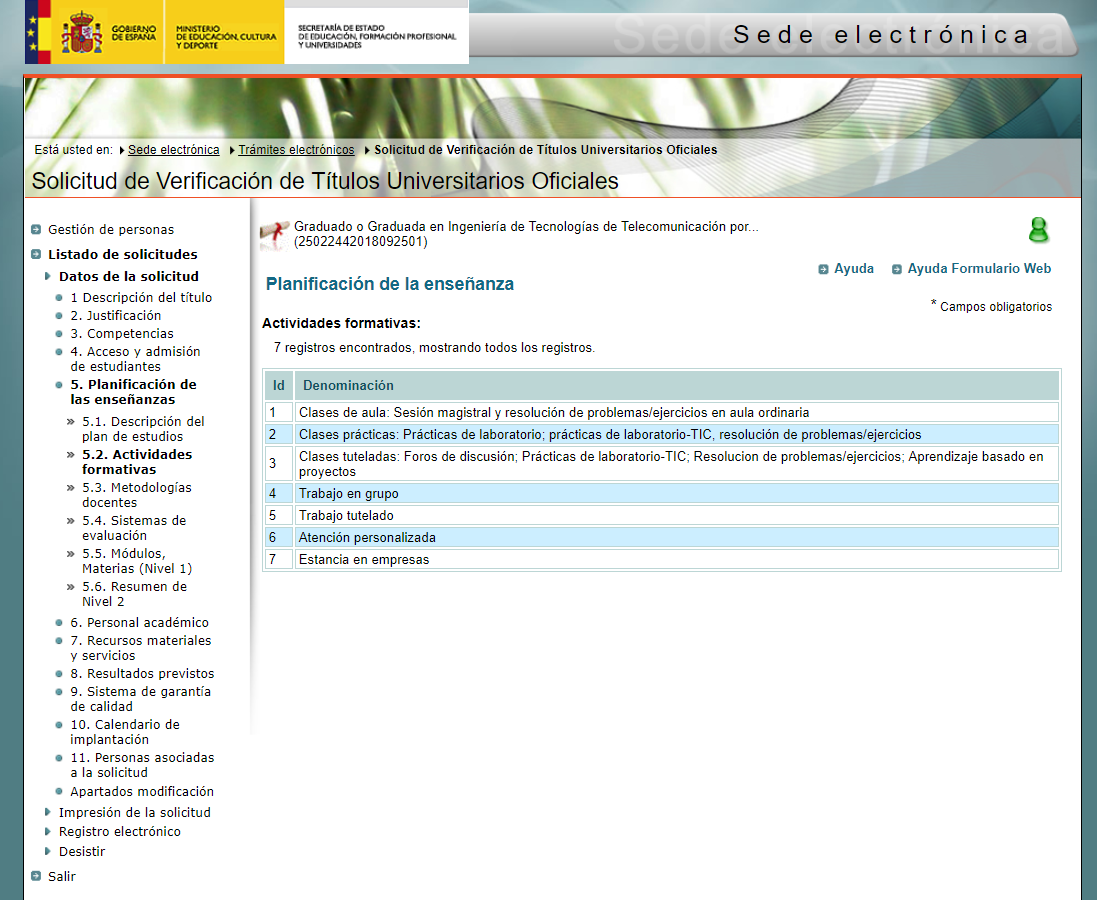 Se seleccionarán en la tabla las metodologías que se emplearán. Una vez seleccionada la metodología, se podrá incluir una (muy) breve descripción en la propia tabla. Las metodologías se escogerán entre los propuestos en la Guía de Metodologías y Sistemas de Evaluación. 4.3. Sistemas de evaluación (300 palabras). Se han de describir los principales sistemas de evaluación que se utilizarán en la titulación y su relevancia para el título. Los sistemas de evaluación se escogerán entre los propuestos en la Guía de Metodologías y Sistemas de Evaluación. La ACSUG en varios informes de evaluación de títulos comenta lo siguiente: “Se sigue observando un elevado número de actividades formativas, metodologías docentes y sistemas de evaluación, muchos de ellos redundantes y repetidos. Se debe organizar esta información de una manera más coherente para evitar futuros problemas en este aspecto en el desarrollo y revisión del título”.Para prevenir esto, se utilizarán los sistemas de evaluación previstos en la Guía de Metodologías y Sistemas de Evaluación de la Uvigo (aprobada por la Comisión Académica de Calidad en diciembre de 2017). Existen ciertos sistemas de evaluación que aparentemente no aparecen recogidos en el listado. Los exámenes tipo test se corresponden con examen de preguntas objetivas. Los exámenes de preguntas de respuesta corta o cuestiones que se emplean en muchos ámbitos estarían recogidos en resolución de problemas. Una descripción detallada de cada sistema se presenta en la guía. A continuación, se listan todos los sistemas de evaluación de la guía para seleccionar los que se empleen en la titulación.4.4. Estructuras curriculares específicas (300 palabras). En su caso, la configuración y planificación de las estructuras curriculares específicas deben ser coherentes con las características del título y asegurar los resultados del proceso de formación y aprendizaje.Mecanismos de coordinación docente     Se establecerán las actuaciones dirigidas a la coordinación de las actividades formativas y sistemas de evaluación (periodicidad de las reuniones, actividades a desarrollar…). En cualquier caso, se especificarán al menos los agentes implicados y los mecanismos y procedimientos que se utilizarán para asegurar la coordinación horizontal (en el curso) y la vertical (a lo largo del título). Los mecanismos de coordinación docente se consideran de especial importancia en los títulos conjuntos.5. Personal académico y de apoyo a la docencia5.1. Perfil básico del profesoradoDescripción de la plantilla de profesorado implicado en el título. La universidad deberá describir la plantilla de profesorado disponible: categorías, posición relativa de cada categoría en la plantilla, funciones docentes de cada categoría, acreditación y méritos docentes y de investigación. Tal y como establece el RD 640/2021, de 21 de julio en su artículo 7.10 por plantilla se entiende la relación no nominal de puestos de trabajo de personal docente e investigador, su categoría, área de conocimiento o especialización o régimen de dedicación.5.1.a) Descripción de la plantilla de profesorado del títuloDescripción de la plantilla de profesorado implicado en el título (700 palabras). La universidad deberá describir la plantilla de profesorado disponible: categorías, posición relativa de cada categoría en la plantilla, funciones docentes de cada categoría, acreditación y méritos docentes y de investigación. Tabla 5. Resumen del profesorado asignado al título (incluir al menos la siguiente información)5.1.b) Estructura de profesoradoLa universidad deberá detallar la plantilla de profesorado asignado al título para asegurar su correcto despliegue. En la tabla 6 deberá proporcionar un resumen de todo el profesorado en el que haga constar para cada categoría (profesorado permanente, profesorado ayudante, profesorado asociado y otro profesorado, desglosados en doctor y no doctor), la siguiente información:el número total de profesores y profesorasel número total de créditos ECTS que impartiránel número total de profesores/as acreditadosel número total de profesores/as con sexenio de investigación vivo o equivalenteel número total de profesores/as con quinquenio de docencia vivo o equivalenteLa universidad deberá incorporar las categorías de profesorado que se correspondan por la naturaleza del centro y deberá explicar su perfil adecuadamente en el punto 5.1.a) de la memoria.En la tabla 6 de acuerdo con el RD 822/2021, la titulación debe indicar el profesorado potencial que participará en el título agrupado por ámbitos o áreas de conocimiento. La tabla se ha de completar con cuantos ámbitos participen en el título. La información que se debe proporcionar es la siguiente:Denominación del ámbito o área de conocimiento.Número de profesores y profesoras Número de doctores/asCategorías. Se debe desglosar el número total de profesores/as de acuerdo con las categorías propias del centro o de la universidad. Número de profesorado acreditadoMaterias o asignaturas en las que participará el profesorado del ámbitoCréditos ECTS totales que impartirá el profesorado de ese ámbito en el títuloCréditos totales disponibles por el ámbito de conocimiento que participa en el título.Tabla 6. Detalle del profesorado asignado al título por ámbitos de conocimiento. 5.1.c) Méritos docentes del profesorado no acreditado(300 palabras). La universidad deberá aportar los méritos docentes más relevantes del profesorado no acreditado que participará en el título. Se puede aportar la información específica para cada profesor/a mediante un enlace a la página web o documento público correspondiente.     5.1.d) Méritos de investigación del profesorado no doctor(300 palabras). La universidad deberá aportar los méritos de investigación más relevantes del profesorado no doctor que participará en el título. Se puede aportar la información específica para cada profesor/a mediante un enlace a la página web o documento público correspondiente.5.1.e) Perfil del profesorado necesario y no disponible y plan de contratación (300 palabras). La universidad deberá describir el profesorado necesario para el despliegue del título no disponible en el momento de solicitar la verificación de la titulación y el plan para dotarse de dicho profesorado.5.2. Perfil básico de otros recursos de apoyo a la docencia necesarios.5.2. Perfil básico de otros recursos de apoyo a la docencia necesarios (300 palabras). Se deberá indicar qué otro personal participará en el título y aportar sus características básicas. Se podrá enlazar a información suplementaria a documentos y páginas web institucionales.6. Recursos para el aprendizaje: materiales e infraestructurales, prácticas y serviciosEn este apartado se pretende valorar si los recursos materiales, infraestructuras, prácticas y servicios necesarios para el desarrollo de las actividades previstas en el plan de estudios son adecuados para asegurar los resultados del proceso de formación y aprendizaje previstos en el plan de estudios.Se garantizarán los servicios de apoyo y orientación al estudiantado, dirigidos a facilitar la incorporación de nuevo ingreso a la universidad, y a prestar ayuda a lo largo del proceso de formación y aprendizaje.6.1. Recursos materiales y servicios (300 palabras). Se deberán describir y justificar que los medios materiales y servicios disponibles propios y, en su caso, concertados con otras entidades ajenas a la universidad, como espacios docentes, instalaciones y equipamientos académicos; laboratorios; aulas de informática; equipamiento científico, técnico, humanístico o artístico; biblioteca y salas de lectura; y disponibilidad de nuevas tecnologías –internet, campus virtual docente–, etc., son los adecuados para garantizar con calidad la adquisición de conocimientos o contenidos, competencias y habilidades o destrezas y el desarrollo de las actividades formativas planificadas, observando los criterios de accesibilidad universal y diseño para todas/os del título propuesto. Esta información puede aportarse mediante un enlace a un documento o página web públicos.6.2 Procedimiento para la gestión de las prácticas externas (150 palabras). En el caso de que el título incluya prácticas académicas externas se deberá garantizar la posibilidad de que todo el estudiantado pueda realizarlas. Se deberá incluir el mecanismo de organización y la normativa específica de desarrollo de las prácticas académicas externas. Así mismo (de conformidad con el Real Decreto 592/2014) adjuntar como anexos los principales convenios o compromisos de las entidades, instituciones, organizaciones y empresas que recibirán al estudiantado, que recogerán el proyecto formativo que desarrollan dichas prácticas y las condiciones en que se implementará.6.3. Previsión de dotación de recursos materiales y servicios(150 palabras). En caso de que no se cuente con la totalidad de los recursos materiales y servicios necesarios se deberán indicar aquellos que faltan y los mecanismos para obtenerlos a tiempo para la impartición del título.Enseñanzas que se impartan en diferentes modalidades: presencial, híbrida y virtualLa Institución de educación superior debe garantizar que el profesorado (propio y colaborador/consultor) cuenta con infraestructuras de apoyo docente y tecnológico en todo momento.Los entornos de aprendizaje virtuales (sistema o plataforma de enseñanza, campus virtual, herramientas tecnológicas, Moodle, Blackboard, etc.) son un elemento de especial atención para las enseñanzas que se imparten en modalidades “no presencial” y “semipresencial”. La Institución aportará información concreta sobre:Los recursos técnicos y materiales disponibles para el cumplimiento de los objetivos en las modalidades “no presencial” y “semipresencial” evidenciando que permiten dar soporte a la metodología de enseñanza aprendizaje definida y al número de estudiantes previsto. Es decir, se deberá describir sus funcionalidades.Cómo se garantiza la fiabilidad y seguridad del sistema, así como su disponibilidad (duplicidades, sistemas de redundancia, sistemas de control, número máximo de conexiones simultáneas, etc.) y acceso.Los mecanismos empleados para garantizar la identidad del estudiantado y el control del entorno para evitar el fraude (Smowl Proctoring, Respondus…).Si fuera el caso, las certificaciones de que dispone el sistema o plataforma de enseñanza “no presencial”.Los acuerdos o contratos de servicio, en caso de que el sistema o plataforma de enseñanza “no presencial” esté externalizado.La garantía del acceso al alumnado a los recursos de aprendizaje como por ejemplo a bibliotecas on-line, así como la disponibilidad de información sobre cómo utilizar esos recursos.Los mecanismos por los cuales se asegura la usabilidad del software y la accesibilidad con respecto al estudiantado con necesidades educativas especiales.7. Calendario de implantación7.1. Cronograma de implantación del título (100 palabras). Se deberá indicar la secuencia cronológica de implantación del título y en su caso extinción del anterior.7.2 Procedimiento de adaptación (100 palabras). Si es el caso, se describirá o se enlazará al procedimiento por el cual se realizará la adaptación del estudiantado matriculado en la titulación que se extingue por la implantación de la nueva propuesta. El procedimiento incluirá la tabla de adaptaciones.     7.3 Enseñanzas que se extinguenEnseñanzas que se extinguen. Se harán constar el código RUCT y denominación de la titulación o titulaciones que se extinguen por la implantación de la nueva propuesta.     8. Sistema Interno de Garantía de la Calidad8.1. Sistema Interno de Garantía de la CalidadLa universidad deberá incluir el enlace a la página web o documento público que contenga el SIGC que aplica al título que se propone y toda la documentación asociada a él.8.2. Medios para la información pública (200 palabras). La universidad informará de los medios de información pública del plan de estudios con los que cuenta y que utilizarán para atender las necesidades del estudiantado.TABLA 1. Descripción del títuloTABLA 1. Descripción del título1.1. Denominación del título:1.2. Ámbito de conocimiento:1.3. Menciones y especialidades: en       (      créditos)en       (      créditos) en       (      créditos)en       (      créditos) en       (      créditos)1.4.a) Universidad responsable:1.4.b) Universidades participantes:1.4.c) Convenio:1.5.a) Centro de impartición responsable:1.5.b) Centros de impartición:1.6. Modalidad de enseñanza: Presencial Híbrida (Semipresencial) Virtual (No presencial)1.7. Número total de créditos:1.8. Idiomas de impartición: Gallego  Español InglésOtros:      1.9.a) Número total de plazas:1.9.b) Oferta de plazas en modalidad presencial:1.9.c) Oferta de plazas en modalidad semipresencial o híbrida:1.9.d) Oferta de plazas en modalidad no presencial o virtual:TABLA 2. CentrosTABLA 2. CentrosCentro:Universidad:Oferta de plazas del Centro:Presencial:      Semipresencial o híbrida:      No presencial o virtual:      Menciones / Especialidades: en       (      créditos)en       (      créditos)Idiomas de imparticiónCréditos formación básica (grado)Créditos ObligatoriosCréditos OptativosPrácticas externasCréditos trabajo fin de grado o másterCréditos de complementos formativos (máster)Número Total de Créditos ECTSCurso 1Curso 1Curso 1Curso 1Curso 1Curso 1Curso 1Curso 1Semestre 1Semestre 1Semestre 1Semestre 1Semestre 2Semestre 2Semestre 2Semestre 2AsignaturaECTSTipoModalidadAsignaturaECTSTipoModalidadAsignatura 01Asignatura 07Asignatura 02Asignatura 08Asignatura 03Asignatura 09Asignatura 04Asignatura 10Asignatura 05Asignatura 11Asignatura 06Asignatura 12Curso 2Curso 2Curso 2Curso 2Curso 2Curso 2Curso 2Curso 2Semestre 3Semestre 3Semestre 3Semestre 3Semestre 4Semestre 4Semestre 4Semestre 4AsignaturaECTSTipoModalidadAsignaturaECTSTipoModalidadAsignatura 13Asignatura 14Asignatura 15Asignatura 16Asignatura 17Asignatura 18Menciones / EspecialidadesAsignaturasSemestreCréditos ECTSDenominación y créditos ECTSAsignaturasSemestreCréditos ECTSDenominación y créditos ECTSAsignatura 1: denominaciónAsignatura 1: denominaciónNúmero de créditos ECTSTipología(básico, obligatorio, optativo, mixto, prácticas académicas externas, TFG / TFM)Organización temporalSemestre nº, anualModalidad(presencial, semipresencial, no presencial)Presencialidad(indicar las horas presenciales requeridas)Resultados del aprendizajeIdiomaBreve descripción de los contenidosActividades y metodologías*Sistema de evaluación*Metodologías utilizadas en la titulaciónMetodologías utilizadas en la titulaciónActividades introductoriasLección MagistralEventos científicosResolución de problemasPresentaciónEstudio de casosDebateSeminarioTallerPrácticas en aulas de informáticaPrácticas de laboratorioSalidas de estudioPrácticas de campoPrácticas externasPrácticumPrácticas clínicasEstudio previoTrabajo tuteladoResolución de problemas de forma autónomaForos de discusiónAprendizaje colaborativoAprendizaje basado en proyectosPortafolio/DossierAprendizaje-servicioMetodologías basadas en la investigaciónDesign thinkingExamen de preguntas objetivasPruebas que evalúan el conocimiento que incluyen preguntas cerradas con diferentes alternativas de respuesta. Los alumnos seleccionan las respuestas entre un número limitado de opciones.Examen de preguntas de desarrolloPrueba que incluye preguntas abiertas sobre un tema. El estudiantado debe desarrollar, relacionar, organizar y presentar los conocimientos que tienen sobre la materia en una respuesta extensa.Examen oralPrueba en la que el alumnado debe solucionar una serie de problemas y/o ejercicios en un tiempo establecido por el profesor. De esta forma, el alumnado debe aplicar los conocimientos adquiridos a elaborar respuestas orales.Resolución de problemas y/o ejerciciosPrueba en la que el alumnado debe solucionar una serie de problemas y/o ejercicios en un tiempo establecido por el profesor.  Estudio de casosPrueba en la que el alumnado debe analizar un hecho, problema o suceso real con la finalidad de conocerlo, interpretarlo, resolverlo, generar hipótesis, contrastar datos, reflexionar, completar conocimientos, diagnosticarlo e iniciarse en procedimientos alternativos de solución.Prácticas de laboratorioSe basa en la aplicación de los fundamentos teóricos de la materia.Simulación o Role PlayingSe basa en la simulación escénica de situaciones que se pueden producir en la realidad.TrabajoTexto elaborado sobre un tema que debe realizarse siguiendo unas normas establecidas. Informe de prácticasElaboración de un informe por parte del alumnado en el que se reflejen las características del trabajo realizado. El alumnado debe describir las tareas y procedimientos desarrollados, mostrar los resultados obtenidos o las observaciones realizadas, así como el análisis y tratamiento de los datos.Informe de prácticas externasPreparación de un informe en el que el alumnado hace referencia a las características de la empresa, institución pública o centro de investigación donde ha realizado las prácticas y describe las tareas y funciones desarrolladas. También se incluyen en este ítem los informes de prácticas curriculares (Prácticum).ProyectoCompletar actividades que permitan la cooperación de varias asignaturas y enfrentar al estudiantado, trabajando en equipo, para abrir problemas. Permiten capacitar, entre otros, capacidades de aprendizaje en cooperación, liderazgo, organización, comunicación y fortalecimiento de las relaciones personales.Portafolio/DossierRecopilación del trabajo del estudiantado para mostrar sus esfuerzos, progreso y logros en un área. La compilación debe incluir los contenidos elegidos por el alumno, los criterios de selección y las evidencias de la auto-reflexión.PresentacionesPresentación del alumnado al profesor y / o un grupo de alumnos/as sobre un tema sobre los contenidos de la asignatura o los resultados de un trabajo, ejercicio, proyecto ... Se puede hacer individualmente o en grupos.DebateCharla abierta entre un grupo de estudiantes. Puede enfocarse en una parte de los contenidos del tema, en el análisis de un caso, en el resultado de un proyecto, ejercicio o problema desarrollado previamente en una sesión magistral...AutoevaluaciónBalance reflexivo y personal del proceso de aprendizaje en sí, en el que se incluye la perspectiva del alumnado con respecto a la propuesta de actividades, materiales y orientación del curso.Observación sistemáticaPercepción atenta, racional, planificada y sistemática para describir y registrar manifestaciones del comportamiento del estudiante.Sistemas de evaluación utilizados en la titulaciónSistemas de evaluación utilizados en la titulaciónExamen de preguntas objetivasExamen de preguntas de desarrolloExamen oralResolución de problemas y/o ejerciciosEstudio de casosPrácticas de laboratorioSimulación o Role PlayingTrabajoInforme de prácticasInforme de prácticas externasProyectoPortafolio/DossierPresentacionesDebateAutoevaluaciónObservación sistemáticaCategoríaNúmeroECTSDoctores/asAcreditados/asSexenioQuinquenioCategoría 1Categoría 2Categoría nTotalÁrea o ámbito de conocimiento: denominaciónÁrea o ámbito de conocimiento: denominaciónNúmero de profesores/asNúmero de doctores/asCategoríasProfesorado acreditadoMaterias / asignaturasECTS impartidos (previstos)ECTS disponibles (potenciales)